รายการเอกสารประกอบคำขอรับรองห้องปฏิบัติการในรูปแบบ peer evaluation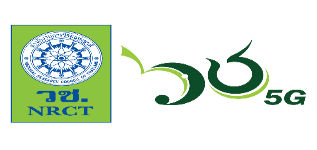 ชื่อห้องปฏิบัติการ...............................................................................................................................................	หมายเหตุ กรณีผู้ยื่นคำขอฯ ประสงค์ให้มีการรักษาความลับ (confidential) ของข้อมูล/หลักฐานบางส่วนหรือทั้งหมดของคำขอฯ ให้ผู้ยื่นคำขอ จัดทำรายการของข้อมูลที่เป็นความลับซึ่งไม่ประสงค์เปิดเผยต่อสาธารณะ พร้อมแสดงเหตุผลเพื่อขอรับการรักษาความลับดังกล่าว	ข้าพเจ้าขอรับรองว่า เอกสารหลักฐานประกอบการพิจารณาตรวจประเมินเพื่อการยอมรับร่วมที่แนบมาพร้อมนี้ เป็นเอกสารที่ถูกต้อง เชื่อถือได้ และหากพบว่าเจ้าหน้าที่มีข้อสงสัยต่อเอกสารดังกล่าว จะยินยอมให้เจ้าหน้าที่สอบถามข้อมูลเพิ่มเติมได้ลงชื่อ ................................................................... ผู้ยื่นคำขอ 	    (..................................................................)             ................/.................../............... ______________________________________________________________________________ข้อเสนอแนะเพิ่มเติม:………………………………………………………………………………………………………………………………………………………………………………………………………………………………………………………………………………………………………………………………………………………………………………………………………………………………………………………………………………………………………………………………………………………………………………………………………………………………………………………………………………………………………………………………………………………………………………………………………………………………………………………………………………………………………………………………………………………………………………………………………………ลงชื่อ ............................................................... หัวหน้าผู้ตรวจประเมิน     (...................................................................)                                ................./.................../.................     ลำดับรายการเอกสารผู้ยื่นตรวจสอบผู้ยื่นตรวจสอบการตรวจสอบการตรวจสอบบันทึกข้อบกพร่อง1แผนผังแสดงขอบเขตการตรวจประเมินของห้องปฏิบัติการ
มี
ไม่มี
รายละเอียดครบถ้วน
พบข้อบกพร่อง2ผลการสำรวจสภาพความปลอดภัยของห้องปฏิบัติการ (ESPReL Checklist)
มี
ไม่มี
รายละเอียดครบถ้วน
พบข้อบกพร่อง3เอกสารแสดงมาตรฐานที่ได้รับการรับรอง (Certificate)
มี
ไม่มี
รายละเอียดครบถ้วน
พบข้อบกพร่อง4ผลการติดตามจากการตรวจประเมินที่ผ่านมา
มี
ไม่มี
รายละเอียดครบถ้วน
พบข้อบกพร่ององค์ประกอบที่ 1 การบริหารระบบการจัดการด้านความปลอดภัยองค์ประกอบที่ 1 การบริหารระบบการจัดการด้านความปลอดภัยองค์ประกอบที่ 1 การบริหารระบบการจัดการด้านความปลอดภัยองค์ประกอบที่ 1 การบริหารระบบการจัดการด้านความปลอดภัยองค์ประกอบที่ 1 การบริหารระบบการจัดการด้านความปลอดภัยองค์ประกอบที่ 1 การบริหารระบบการจัดการด้านความปลอดภัยองค์ประกอบที่ 1 การบริหารระบบการจัดการด้านความปลอดภัย5นโยบายด้านความปลอดภัย
มี
ไม่มี
รายละเอียดครบถ้วน
พบข้อบกพร่อง6แผนงานด้านความปลอดภัย
มี
ไม่มี
รายละเอียดครบถ้วน
พบข้อบกพร่อง7โครงสร้างการบริหารจัดการด้านความปลอดภัย
มี
ไม่มี
รายละเอียดครบถ้วน
พบข้อบกพร่อง8ผู้รับผิดชอบดูแลด้านความปลอดภัย
มี
ไม่มี
รายละเอียดครบถ้วน
พบข้อบกพร่ององค์ประกอบที่ 2 ระบบการจัดการสารเคมีองค์ประกอบที่ 2 ระบบการจัดการสารเคมีองค์ประกอบที่ 2 ระบบการจัดการสารเคมีองค์ประกอบที่ 2 ระบบการจัดการสารเคมีองค์ประกอบที่ 2 ระบบการจัดการสารเคมีองค์ประกอบที่ 2 ระบบการจัดการสารเคมีองค์ประกอบที่ 2 ระบบการจัดการสารเคมี9การบันทึกข้อมูลสารเคมี
มี
ไม่มี
รายละเอียดครบถ้วน
พบข้อบกพร่อง10การบันทึกข้อมูลการนำเข้า-จ่ายออกสารเคมี
มี
ไม่มี
รายละเอียดครบถ้วน
พบข้อบกพร่อง11แนวปฏิบัติในการจัดการสารที่ไม่ใช้แล้ว
มี
ไม่มี
รายละเอียดครบถ้วน
พบข้อบกพร่อง12เอกสารการประเมินความเสี่ยงสารเคมี
มี
ไม่มี
รายละเอียดครบถ้วน
พบข้อบกพร่อง13ข้อมูลการจัดสรรงบประมาณ
มี
ไม่มี
รายละเอียดครบถ้วน
พบข้อบกพร่อง14แนวปฏิบัติ/ข้อมูลการแบ่งปันสารเคมีมีไม่มีรายละเอียดครบถ้วนพบข้อบกพร่อง15ข้อกำหนด/แนวปฏิบัติในการจัดเก็บสารเคมี
มี
ไม่มี
รายละเอียดครบถ้วน
พบข้อบกพร่อง16ข้อกำหนด/แนวปฏิบัติในการจัดเก็บแก๊ส
มี
ไม่มี
รายละเอียดครบถ้วน
พบข้อบกพร่อง17บันทึก/ผลการตรวจสอบการเกิดเพอร์ออกไซด์
มี
ไม่มี
รายละเอียดครบถ้วน
พบข้อบกพร่อง18บันทึก/ผลตรวจสอบความบกพร่องของภาชนะบรรจุสารเคมีและฉลาก
มี
ไม่มี
รายละเอียดครบถ้วน
พบข้อบกพร่อง19ข้อกำหนด/แนวปฏิบัติในการเคลื่อนย้ายสารเคมี
มี
ไม่มี
รายละเอียดครบถ้วน
พบข้อบกพร่ององค์ประกอบที่ 3 ระบบการจัดการของเสียองค์ประกอบที่ 3 ระบบการจัดการของเสียองค์ประกอบที่ 3 ระบบการจัดการของเสียองค์ประกอบที่ 3 ระบบการจัดการของเสียองค์ประกอบที่ 3 ระบบการจัดการของเสียองค์ประกอบที่ 3 ระบบการจัดการของเสียองค์ประกอบที่ 3 ระบบการจัดการของเสีย20การบันทึกข้อมูลของเสีย
มี
ไม่มี
รายละเอียดครบถ้วน
พบข้อบกพร่อง21รายงานข้อมูลของเสียที่กำจัดทิ้ง 
(จากบริษัท)
มี
ไม่มี
รายละเอียดครบถ้วน
พบข้อบกพร่อง22เอกสารการประเมินความเสี่ยงของเสีย
มี
ไม่มี
รายละเอียดครบถ้วน
พบข้อบกพร่อง23ข้อมูลการจัดสรรงบประมาณในการกำจัด
มี
ไม่มี
รายละเอียดครบถ้วน
พบข้อบกพร่อง24ข้อกำหนด/แนวปฏิบัติในการจัดเก็บ
ของเสีย
มี
ไม่มี
รายละเอียดครบถ้วน
พบข้อบกพร่อง25บันทึก/ผลการตรวจสอบความบกพร่องของภาชนะและฉลากของเสีย
มี
ไม่มี
รายละเอียดครบถ้วน
พบข้อบกพร่อง26ข้อกำหนด/แนวปฏิบัติในการลดการเกิดของเสียในห้องปฏิบัติการ
มี
ไม่มี
รายละเอียดครบถ้วน
พบข้อบกพร่อง27ข้อกำหนด/แนวปฏิบัติในการบำบัดของเสีย
มี
ไม่มี
รายละเอียดครบถ้วน
พบข้อบกพร่อง28ข้อมูลบริษัทรับกำจัดของเสีย
มี
ไม่มี
รายละเอียดครบถ้วน
พบข้อบกพร่องลำดับรายการเอกสารผู้ยื่นตรวจสอบผู้ยื่นตรวจสอบการตรวจสอบการตรวจสอบบันทึกข้อบกพร่ององค์ประกอบที่ 4 ลักษณะทางกายภาพของห้องปฏิบัติการ อุปกรณ์ และเครื่องมือองค์ประกอบที่ 4 ลักษณะทางกายภาพของห้องปฏิบัติการ อุปกรณ์ และเครื่องมือองค์ประกอบที่ 4 ลักษณะทางกายภาพของห้องปฏิบัติการ อุปกรณ์ และเครื่องมือองค์ประกอบที่ 4 ลักษณะทางกายภาพของห้องปฏิบัติการ อุปกรณ์ และเครื่องมือองค์ประกอบที่ 4 ลักษณะทางกายภาพของห้องปฏิบัติการ อุปกรณ์ และเครื่องมือองค์ประกอบที่ 4 ลักษณะทางกายภาพของห้องปฏิบัติการ อุปกรณ์ และเครื่องมือองค์ประกอบที่ 4 ลักษณะทางกายภาพของห้องปฏิบัติการ อุปกรณ์ และเครื่องมือ29แผนผังที่แสดงถึงตำแหน่งอุปกรณ์ สถานที่จัดเก็บสารเคมี เส้นทางหนีไฟ และอุปกรณ์ฉุกเฉิน
มี
ไม่มี
รายละเอียดครบถ้วน
พบข้อบกพร่อง30บันทึกการใช้เครื่องมือและอุปกรณ์
มี
ไม่มี
รายละเอียดครบถ้วน
พบข้อบกพร่อง31บันทึก/ผลการตรวจสอบ/บำรุงรักษาเครื่องมือและอุปกรณ์
มี
ไม่มี
รายละเอียดครบถ้วน
พบข้อบกพร่อง32แผนการตรวจสอบ เครื่องมือและอุปกรณ์
มี
ไม่มี
รายละเอียดครบถ้วน
พบข้อบกพร่อง33รายงาน/บันทึกผลการตรวจสอบอาคาร
มี
ไม่มี
รายละเอียดครบถ้วน
พบข้อบกพร่อง34รายงานผลการตรวจวัดปริมาณแสงสว่างของห้องปฏิบัติการ
มี
ไม่มี
รายละเอียดครบถ้วน
พบข้อบกพร่อง35บันทึกผลการตรวจสอบระบบไฟฟ้ากำลังและไฟฟ้าแสงสว่าง 
มี
ไม่มี
รายละเอียดครบถ้วน
พบข้อบกพร่อง36แผนการดูแล/บำรุงรักษาระบบไฟฟ้ากำลังและไฟฟ้าแสงสว่าง
มี
ไม่มี
รายละเอียดครบถ้วน
พบข้อบกพร่อง37บันทึก/ผลการดูแล บำรุงรักษาระบบสุขาภิบาล 
มี
ไม่มี
รายละเอียดครบถ้วน
พบข้อบกพร่อง38บันทึก/ผลการดูแล บำรุงรักษาระบบระบายอากาศและระบบปรับอากาศ 
มี
ไม่มี
รายละเอียดครบถ้วน
พบข้อบกพร่อง39บันทึก/ผลการดูแล บำรุงรักษาระบบฉุกเฉินและระบบติดต่อสื่อสาร 
มี
ไม่มี
รายละเอียดครบถ้วน
พบข้อบกพร่ององค์ประกอบที่ 5 ระบบป้องกันและแก้ไขภัยอันตรายองค์ประกอบที่ 5 ระบบป้องกันและแก้ไขภัยอันตรายองค์ประกอบที่ 5 ระบบป้องกันและแก้ไขภัยอันตรายองค์ประกอบที่ 5 ระบบป้องกันและแก้ไขภัยอันตรายองค์ประกอบที่ 5 ระบบป้องกันและแก้ไขภัยอันตรายองค์ประกอบที่ 5 ระบบป้องกันและแก้ไขภัยอันตรายองค์ประกอบที่ 5 ระบบป้องกันและแก้ไขภัยอันตราย40รายงานการสำรวจความเป็นอันตรายของห้องปฏิบัติการ
มี
ไม่มี
รายละเอียดครบถ้วน
พบข้อบกพร่อง41รายงานผลการประเมินความเสี่ยงในระดับบุคคล
มี
ไม่มี
รายละเอียดครบถ้วน
พบข้อบกพร่อง42รายงานผลการประเมินความเสี่ยงในระดับโครงการมีไม่มีรายละเอียดครบถ้วนพบข้อบกพร่อง43รายงานผลการประเมินความเสี่ยงในระดับห้องปฏิบัติการ
มี
ไม่มี
รายละเอียดครบถ้วน
พบข้อบกพร่อง44แผนการจัดการความเสี่ยง
มี
ไม่มี
รายละเอียดครบถ้วน
พบข้อบกพร่อง45รายงานผลการบริหารความเสี่ยงในห้องปฏิบัติการในระดับบุคคล
มี
ไม่มี
รายละเอียดครบถ้วน
พบข้อบกพร่อง46รายงานผลการบริหารความเสี่ยงในห้องปฏิบัติการในระดับโครงการ
มี
ไม่มี
รายละเอียดครบถ้วน
พบข้อบกพร่อง47รายงานผลการบริหารความเสี่ยงในห้องปฏิบัติการในระดับห้องปฏิบัติการ
มี
ไม่มี
รายละเอียดครบถ้วน
พบข้อบกพร่อง48หลักฐานการใช้ประโยชน์จากรายงานการบริหารความเสี่ยง
มี
ไม่มี
รายละเอียดครบถ้วน
พบข้อบกพร่อง49แผนป้องกันภาวะฉุกเฉิน
มี
ไม่มี
รายละเอียดครบถ้วน
พบข้อบกพร่อง50รายงานผลการซ้อมตอบโต้ภาวะฉุกเฉิน
มี
ไม่มี
รายละเอียดครบถ้วน
พบข้อบกพร่อง51บันทึก/ผลการตรวจสอบ พื้นที่/เครื่องมือ/อุปกรณ์พร้อมตอบโต้ภาวะฉุกเฉิน
มี
ไม่มี
รายละเอียดครบถ้วน
พบข้อบกพร่อง52ระเบียบ/ข้อปฏิบัติเพื่อความปลอดภัยในห้องปฏิบัติการ
มี
ไม่มี
รายละเอียดครบถ้วน
พบข้อบกพร่อง53ระเบียบ/ข้อปฏิบัติเพื่อความปลอดภัยสำหรับผู้เยี่ยมชมห้องปฏิบัติการ
มี
ไม่มี
รายละเอียดครบถ้วน
พบข้อบกพร่ององค์ประกอบที่ 6 การให้ความรู้พื้นฐานเกี่ยวกับความปลอดภัยในห้องปฏิบัติการองค์ประกอบที่ 6 การให้ความรู้พื้นฐานเกี่ยวกับความปลอดภัยในห้องปฏิบัติการองค์ประกอบที่ 6 การให้ความรู้พื้นฐานเกี่ยวกับความปลอดภัยในห้องปฏิบัติการองค์ประกอบที่ 6 การให้ความรู้พื้นฐานเกี่ยวกับความปลอดภัยในห้องปฏิบัติการองค์ประกอบที่ 6 การให้ความรู้พื้นฐานเกี่ยวกับความปลอดภัยในห้องปฏิบัติการองค์ประกอบที่ 6 การให้ความรู้พื้นฐานเกี่ยวกับความปลอดภัยในห้องปฏิบัติการองค์ประกอบที่ 6 การให้ความรู้พื้นฐานเกี่ยวกับความปลอดภัยในห้องปฏิบัติการ54แบบรายงานผลการฝึกอบรม/การได้รับความรู้ของผู้บริหาร
มี
ไม่มี
รายละเอียดครบถ้วน
พบข้อบกพร่อง55แบบรายงานผลการฝึกอบรม/การได้รับความรู้ของหัวหน้าห้องปฏิบัติการ
มี
ไม่มี
รายละเอียดครบถ้วน
พบข้อบกพร่อง56แบบรายงานผลการฝึกอบรม/การได้รับความรู้ของผู้ปฏิบัติงานมีไม่มีรายละเอียดครบถ้วนพบข้อบกพร่อง57แบบรายงานผลการฝึกอบรม/การได้รับความรู้ของพนักงานทำความสะอาด
มี
ไม่มี
รายละเอียดครบถ้วน
พบข้อบกพร่ององค์ประกอบที่ 7 การจัดการข้อมูลและเอกสารองค์ประกอบที่ 7 การจัดการข้อมูลและเอกสารองค์ประกอบที่ 7 การจัดการข้อมูลและเอกสารองค์ประกอบที่ 7 การจัดการข้อมูลและเอกสารองค์ประกอบที่ 7 การจัดการข้อมูลและเอกสารองค์ประกอบที่ 7 การจัดการข้อมูลและเอกสารองค์ประกอบที่ 7 การจัดการข้อมูลและเอกสาร58ข้อกำหนด/แนวปฏิบัติในการจัดการข้อมูลและเอกสาร
มี
ไม่มี
รายละเอียดครบถ้วน
พบข้อบกพร่อง59บันทึกการควบคุมเอกสาร
มี
ไม่มี
รายละเอียดครบถ้วน
พบข้อบกพร่อง60เอกสารนโยบาย แผน และโครงสร้างบริหารด้านความปลอดภัย
มี
ไม่มี
รายละเอียดครบถ้วน
พบข้อบกพร่อง61ระเบียบและข้อกำหนดความปลอดภัยของห้องปฏิบัติการ
มี
ไม่มี
รายละเอียดครบถ้วน
พบข้อบกพร่อง62รายงานอุบัติเหตุในห้องปฏิบัติการ
มี
ไม่มี
รายละเอียดครบถ้วน
พบข้อบกพร่อง63ข้อมูลของเสียอันตราย และการส่งกำจัด
มี
ไม่มี
รายละเอียดครบถ้วน
พบข้อบกพร่อง64เอกสาร/รายงานการตรวจประเมินด้านความปลอดภัยของห้องปฏิบัติการ
มี
ไม่มี
รายละเอียดครบถ้วน
พบข้อบกพร่อง65ข้อมูลการบำรุงรักษาองค์ประกอบทางกายภาพ อุปกรณ์ และเครื่องมือ
มี
ไม่มี
รายละเอียดครบถ้วน
พบข้อบกพร่อง